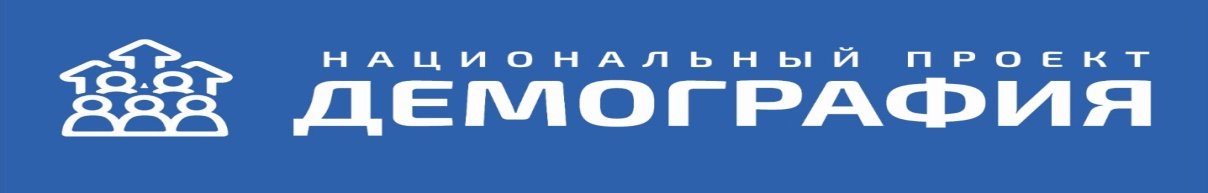 Уважаемые жители Духовщинского района! В рамках Регионального проекта «Разработка и реализация программы системной поддержки и повышения качества жизни граждан старшего поколения», входящего в состав федерального проекта «Старшее поколение» национального проекта «Демография» в Духовщинском районе с сентября 2019 года начала свою работу мобильная бригада по доставке лиц старше 65 лет, проживающих в сельской местности, в медицинские учреждения района для прохождения медицинских обследований и дополнительных скринингов на выявление социально значимых неинфекционных заболеваний. Мобильная бригада осуществляет доставку в ОГБУЗ «Духовщинская ЦРБ» и ОГБУЗ «Озерненская РБ №1» из сельских населённых пунктов и обратно ежедневно с понедельника по пятницу, согласно утверждённому ежемесячному графику. План-график доставки на сентябрь 2021 года.Для получения услуги по доставке в медицинское учреждение и уточнения графика выездов мобильной бригады обращаться в СОГБУ «Духовщинский КЦСОН», контактные телефоны: 4-17-16, 4-14-58 или в фельдшерский пункт по месту жительства.НаименованиемедицинскойорганизацииНаименование сельскогонаселенного пунктаДата ипланируемое времявыезда изнаселенного пунктаКоличествочеловекОГБУЗ «ОзерненскаяРБ №1»д. Верешковичи-1, с.Пречистое24.09.2021, 09-003ОГБУЗ «ОзерненскаяРБ №1»с.Пречистое21.09.2021, 09-003ОГБУЗ «ОзерненскаяРБ №1»д. Воронцово, с.Пречистое29.09.2021, 09-003ОГБУЗ«ДуховщинскаяЦРБ»д.Третьяково08.09.2021,09-001ОГБУЗ«ДуховщинскаяЦРБ»д.Береснево22.09.2021,09-001